SUTTON HEATH PARISH COUNCIL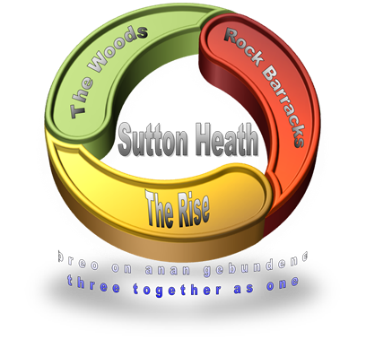  NEWSLETTERSutton Heath Parish Councillors:Chair:             	Louise Chalklen     	    01394 766576Vice Chair: 		Nick Ward               	        01394 461447Councillors:           Roy Hirst                 	        01394 460411	   Rob Merriam		        01394 461385	   Adelle Betteridge	        07814 388151			Elaine Prokopowycz	        07493 873942			Sharon Hadley	        01394 461140Parish Clerk:         Marion Merriam               07541 747679  Email: suttonheathclerk@yahoo.com						Website: http://www.suttonheath.onesuffolk.net/If anyone vulnerable is in any need ie shopping, collecting prescriptions etc please contact the Parish Clerk or one of the Councillors on the above numbers and we will try to help.    USE IT - SO WE DON’T LOSE ITSave fuel - take the bus!The 71 Bus Service.   If you haven’t used it yet – please give it a go!   Here is a note of the times from Rock Barracks to Woodbridge and return:Mon-Fri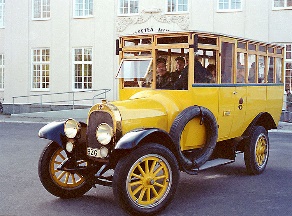 Rock Barracks dep	0733	0920	1120	1320	1450	1650Woodbridge arr		0749	0936	1136	1336	1506	1706Woodbridge dep		0905	1105	1305	1435	1635	1745Rock Barracks arr	0917	1117	1317	1447	1647	1757SatRock Barracks dep	0920	1120	1320	1535	       	      Adult fare - £2.90 returnWoodbridge arr		0936	1136	1336	1551		          Under 19 - £2 returnWoodbridge dep		0905	1105	1305	1520	1735Rock Barracks arr	0917	1117	1317	1532	1747The mobile Post Office comes to the Community Store car park each Thursday                9-10am.   The mobile library has a great stock of books for all ages.  It will next be here 1200-1220 on 10 Nov and 8 Dec.    FOR YOUR INFO:Poppies Coffee Lounge - pop in 9am-2pm, Mon-Thurs.  You won’t be sorry …Rockies Trading Post & Gift Shop - 9am-2pm, Mon-ThursBook Swap room - open 9am-2pm, Mon-ThursKidz Soft Play – open 9am-2pm, Mon-ThursRock Church meet in the Prayer & Community Room at the Barnsdale Centre, 4pm on the first Sunday of each month.  More info from padretrevorhc@gmail.com.Sutton Heath Ladies Group meet on the second Monday of each month.   Next get-together for tea, cake and a chat will be held in the Prayer & Community Room at Barnsdale Centre.   Please phone Eileen on 421010 or Pauline on 420910 for further information and details of a garden centre outing to Tiptree.COMMUNITY EVENTS  (suttonheathevents@gmail.com)Wellness Wednesday: Drinks/nibbles/chat/crafts for anyone and everyone - in Alan Crompton Hall - 3-6pm, 9 Sept; 20 Oct; 10 Nov;  1 DecScarecrow Trail:  25-30 OctoberPumpkin Carving: 27-28 October, 2-4pm in Crompton Hall. Book through Adelle. Bingo Night:  Ro0m 8, side of Nursery - 7.30pm, every two weeks.  Next ones are -       30 Sept, 14 Oct, 28 Oct, 11 Nov, 25 NovPilates:  Crompton Hall – All levels welcome: 10am-11am every Thursday Yoga: Beginners/All Ages - Community Centre 10am-11am (Tues), 6.30-7.30pm (Thurs)Table Top sale:  Alan Crompton Hall – 6 November 10am-2pmSenior’s Christmas Afternoon Tea:  Alan Crompton Hall - Wed 8 Dec 3-5pm.  Free for anyone over 60, £10 for anyone under 60Remembrance Day service (tbc): Alan Crompton Hall – Sunday 14 Nov: 10:30amChristmas Carols Round the Tree: Monday 13 December 7pmHARVEST FESTIVALRock Church are collecting donations of in-date non-perishable foods which will go in a hamper to the local foodbank on behalf of the residents of Sutton Heath.   Suggestions include:Teabags, coffee, sugar, squash, biscuits, rice, pasta, cerealsTinned meat, curry, pies, vegetables, soup, fishTinned fruit, custard, rice puddingPlease drop donations into the Prayer & Community Room in Barnsdale before Sun 3 October.HIGHWAYS ISSUESAny problem with highways can be reported to Suffolk County Council via their website - then follow the prompts.  You will be given a reference number which can be followed up.WHAT IS ANTISOCIAL BEHAVIOUR?It can be anything which affects your quality of life - ranging from vehicle annoyance / disturbance to intimidation and everything else in between.   “Be Kind” to our Parish Councillors (they are unpaid volunteers working for our community) … DID YOU KNOW …?… there is a Suggestions Box behind the Community Notice Board?    The Parish Council meet every two months and consider any suggestions received.    If you do leave any communication please make sure you add your name so we can reply to you.SUGGESTIONS PLEASE …It has been decided that, instead of nominating a different charity each time a charity event is held, one charity be nominated for the year.    Please let the Parish Clerk or one of your Councillors know which charity you would like to see supported by our community.JUST TO SAY …The next parish council meeting will be held on Monday 8 November.   All welcome.BBC Radio Suffolk 103.9 FM will keep you up-to-date on local issues.Minutes of the latest Parish Council meeting are available to view on the parish council websiteor on the Community Notice Board.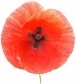 